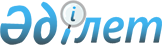 О внесении дополнения в Указ Президента Республики Казахстан от 19 марта 2010 года № 957 "Об утверждении Перечня государственных программ"
					
			Утративший силу
			
			
		
					Указ Президента Республики Казахстан от 21 декабря 2011 года № 199. Утратил силу Указом Президента Республики Казахстан от 5 мая 2018 года № 681
      Сноска. Утратил силу Указом Президента РК от 05.05.2018 № 681.
      Подлежит опубликованию      
      в Собрании актов Президента и   
      Правительства Республики Казахстан
      ПОСТАНОВЛЯЮ:
      1. Внести в Указ Президента Республики Казахстан от 19 марта 2010 года № 957 "Об утверждении Перечня государственных программ" (САПП Республики Казахстан, 2010 г., № 25-26, ст. 185; 2011 г., № 3-4, ст. 39) следующее дополнение:
      Перечень государственных программ, утвержденный вышеназванным Указом, дополнить строкой, порядковый номер 5, следующего содержания:
      "
                                                                         ".
      2. Настоящий Указ вводится в действие со дня подписания.
					© 2012. РГП на ПХВ «Институт законодательства и правовой информации Республики Казахстан» Министерства юстиции Республики Казахстан
				
5.
Государственная
программа
развития
Ассамблеи
народа
Казахстана
до 2020 года
(Стратегия
Ассамблеи)
Министерство
культуры
Республики
Казахстан
до 1 марта
2012 года
2012 -
2019 годы
до 1
апреля
2012 года
Президент
Республики Казахстан
Н. Назарбаев